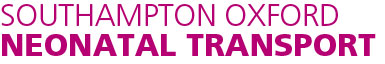 Phone: 01865 223344Please post/email completed form to below addresses depending on which team transferred your babySONeT Control CentreNeonatal Intensive Care UnitLevel 2, JR1 Women CentreOxford University Hospital, Headley Way, OxfordOX3 9DUEmail: sonettransport@nhs.netSONeT Southampton HubTransport office, Neonatal Intensive Care Unit, Level D, Mail Point 607Princess Anne HospitalUniversity Hospital SouthamptonSO16 5YAEmail: uhs.sonet@nhs.netFor further information about our service please visit our website www.sort.nhs.uk. If there are any aspects of the care that you would like to discuss with us in person, please ring us. We will take your contact details (Your name, baby’s name, DOB and your contact number) and one of our team members will return your call.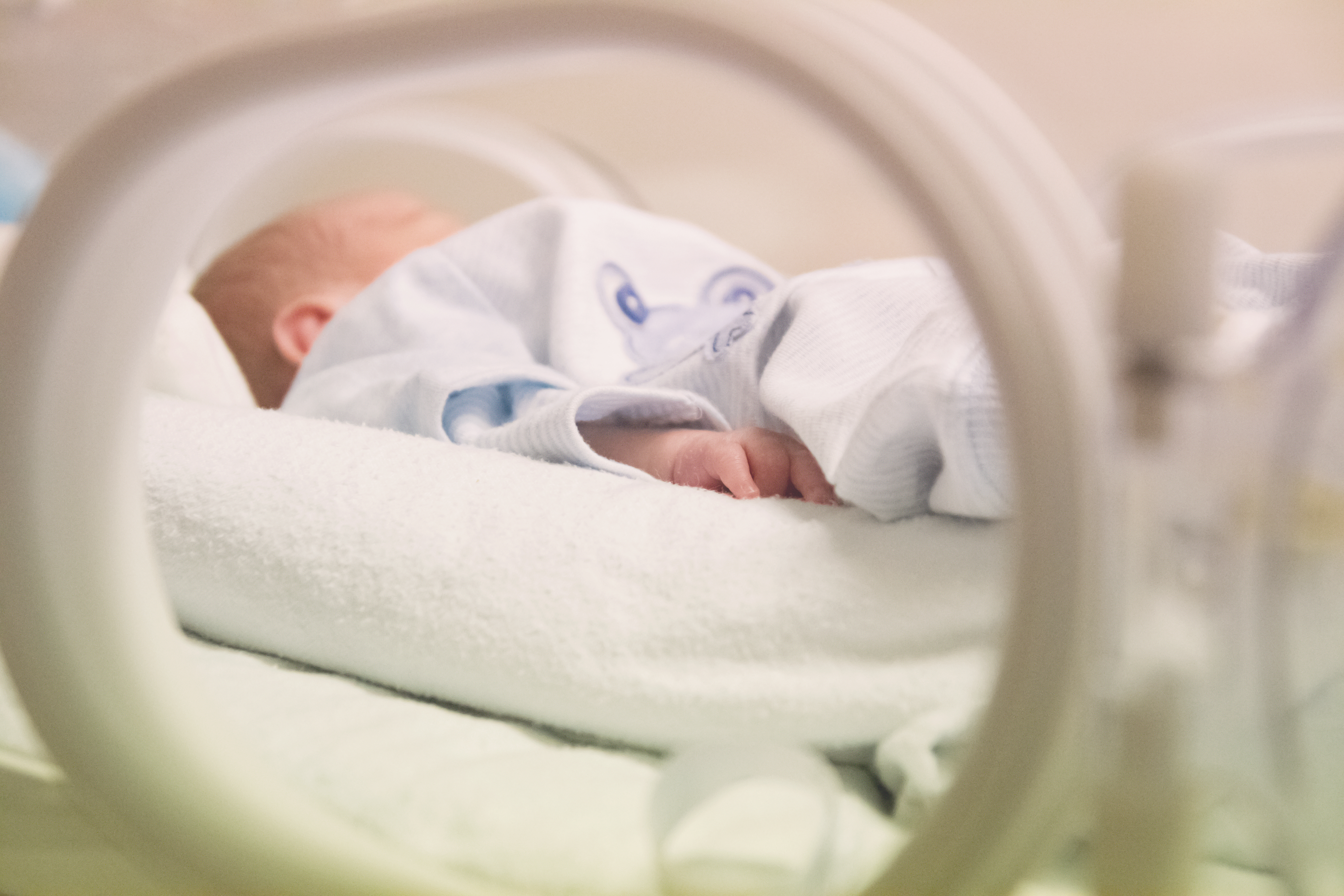 Parents Feedback FormThe Southampton Oxford Neonatal Transport Service (SONeT) appreciates that the transfer of your baby to another hospital is an important and sometimes difficult time for parents and close family.  We aim to improve our service for both our patients and their families, we would be grateful if you complete this brief anonymous feedback formMONTH OF TRANSFER_____________	YEAR______Was there anything especially good that you would like us to know about? Was there anything that you feel we could do to improve? Thanks in advanceWere you informed about the reasons why your baby 	    □ Yes 	□ No was being moved? Did the transport team introduce themselves to you? 	    □ Yes 	 □ No Did the team explain the transport process to you? 	     □ Yes	 □ No Did you receive a Parents information leaflet about the	    □ Yes 	 □ No transport service? Were you given the travel and contact details for the 	    □ Yes 	 □ No new hospital? Did the transport team try to answer your questions? 	     □ Yes	 □ NoDid transport team contact you after arriving at the             □ Yes	               □ Nonew hospital, if you were not accompanying the team